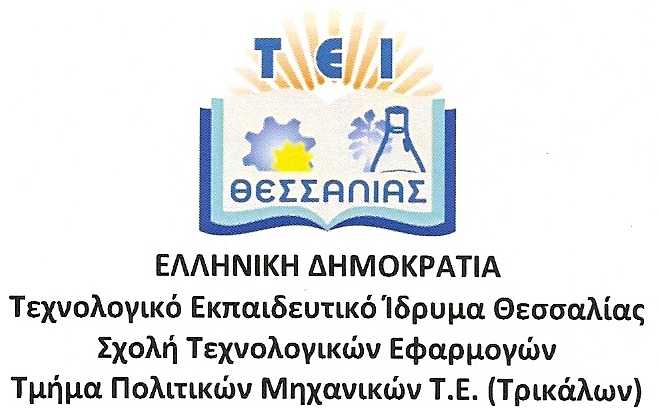 ΑΝΑΚΟΙΝΩΣΗΓίνεται γνωστό ότι το πρόγραμμα των Κατατακτήριων Εξετάσεων ορίζεται ως εξής:Στατική Ι:		  Δευτέρα 17 Δεκεμβρίου 2018 	(διάρκεια 3 ώρες)Τεχνικό Σχέδιο Ι:	  Τρίτη   18  Δεκεμβρίου 2018  (διάρκεια 3 ώρες)Οικοδομική Ι:            Τετάρτη 19 Δεκεμβρίου 2018 (διάρκεια 3 ώρες)(Ώρα έναρξης εξετάσεων 9:00 π.μ.).Οι υποψήφιοι υποχρεούνται να φέρουν αστυνομική ταυτότητα.Τρίκαλα, 26-11-2018					Από τη Γραμματεία του Τμήματος